    В областной Экспертный совет    при ГАУ ДПОС «СОИРО»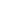 ЗАЯВКАна проведение экспертизы образовательной инициативыпо соисканию статуса инновационной площадки1. Наименование организации-соискателя  Областное государственное бюджетное общеобразовательное учреждение «Центр образования для детей с особыми образовательными потребностями г. Смоленска»2. Юридический и/или фактический адреса  214036 г. Смоленск, улица Попова, дом 36___________________________________________________________________________________3. Контактные телефоны, электронная почта, адрес официального сайта (4812) 35-85-52, e-mail: cdo@dist67.ru, http://e-school67.ru4. Тема площадки - “Моделирование информационно-образовательной среды ОО в процессе дистанционного образования детей-инвалидов и обучающихся с ограниченными возможностями здоровья с различными нозологиями”5. Предполагаемый вид и сроки действия площадки – региональная инновационная площадка, срок действия – 5 лет.6. Руководитель образовательного учреждения – соискателя статуса инновационной площадки (Ф.И.О., должность, контактные телефоны, электронная почта) — Коткина Наталья Александровна, директор, (4812) 35-85-52,  cdo@dist67.ru   +7 (903) 891-31-777. Руководитель рабочей группы по организации площадки (Ф.И.О., должность, контактные телефоны, электронная почта) - Рудинский Виктор Валерьевич - заместитель директора по информационно-коммуникационным технологиям, (4812) 52-89-29,  v.rudinskiy@dist67.ru   +7 (920) 319-13-008. Члены рабочей группы по организации площадки (Ф.И.О., должность) Коткина Наталья Александровна, директор, высшая квалификационная категория;Адамская Марианна Викторовна - заместитель директора по учебно-воспитательной работе, учитель математики и физики, высшая квалификационная категория;Михайлова Марина Александровна - учитель истории и обществознания, методист, высшая квалификационная категория;Аргун Ольга Анатольевна - учитель истории и обществознания, первая квалификационная категория;Иванченкова Виктория Геннадьевна - учитель русского языка и литературы; Лавринова Ирина Игоревна - учитель математики, информатики и ИКТ, первая квалификационная категория;Лавринова Ирина Игоревна - учитель математики, информатики и ИКТ, первая квалификационная категория;Левченкова Анастасия Александровна - учитель русского языка и литературы, к.ф.н.;Пархоменко Виктория Алексеевна - педагог-психолог, первая квалификационная категория;Трифонова Анастасия Владимировна - учитель русского языка и литературы, к.ф.н., первая квалификационная категория;Ульянина Елена Вячеславовна - учитель биологии и географии, высшая квалификационная категория.Программа деятельности инновационной площадки прилагается.Подпись руководителяобразовательного учреждения ____________________Подпись руководителярабочей группы по организации площадки ____________________                                                                 Дата ____________________